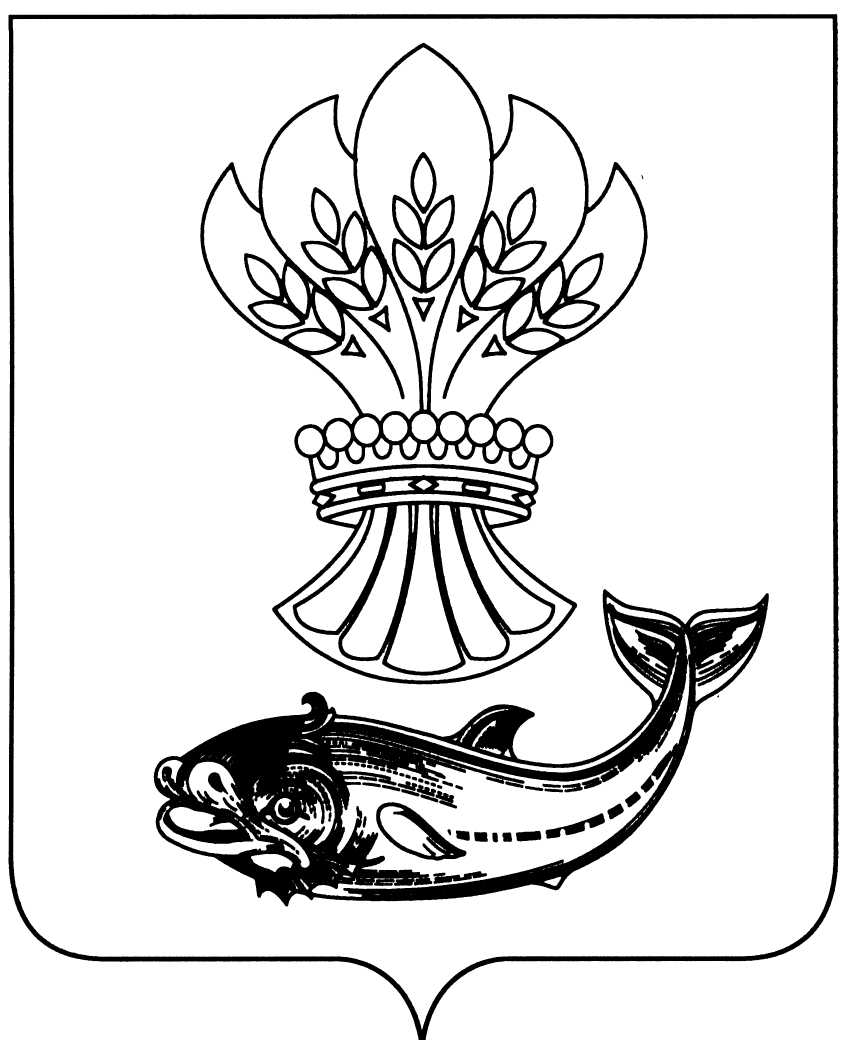 АДМИНИСТРАЦИЯПАНИНСКОГО  МУНИЦИПАЛЬНОГО  РАЙОНАВОРОНЕЖСКОЙ  ОБЛАСТИПОСТАНОВЛЕНИЕот11.02.2022 № 64 р.п.ПаниноО внесении изменений в постановление администрации Панинского муниципального района Воронежской области от 18.01.2021 № 361В целях приведения Административного регламента по предоставлению муниципальной услуги «Предоставление градостроительного плана земельного участка» в соответствие действующему законодательству администрация Панинского муниципального района Воронежской области п о с т а н о в л я е т:1. Внести в постановление администрации Панинского муниципального района Воронежской области от 18.01.2021 № 361 «Об утверждении административного регламента по предоставлению муниципальной услуги «Предоставление градостроительного плана земельного участка» (далее – Административный регламент) следующие изменения:1.1. Пункт 3.3.3 Административного регламента изложить в следующей редакции:« В случае отсутствия документов, указанных в п. 2.6.2, уполномоченное должностное лицо в рамках межведомственного взаимодействия в течении 2 рабочих дней направляет межведомственные запросы:1) в отдел Панинского филиала управления Федеральной службы государственной регистрации, кадастра и картографии по Воронежской области на получение выписок из Единого государственного реестра прав на недвижимое имущество и сделок с ним о зарегистрированных правах на объект недвижимости (земельный участок, объекты недвижимости, расположенные на земельном участке).2) в отдел Панинского филиала ФГБУ «Федеральная Кадастровая Палата Росреестра» по Воронежской области на получение кадастровых выписок о земельном участке и объектах недвижимости, расположенных на земельном участке (выписки из государственного кадастра недвижимости). 3) в федеральный орган охраны объектов культурного наследия о предоставлении сведений о расположенных в границах земельного участка объектах культурного наследия, содержащиеся в Едином государственном реестре объектов культурного наследия (памятников истории и культуры) народов Российской Федерации. 4) в организации, осуществляющие выдачу технических условий, предусматривающих максимальную нагрузку, на подключение объектов капитального строительства к сетям инженерно-технического обеспечения.».2. Опубликовать  в официальном периодическом печатном издании Панинского муниципального района Воронежской области «Панинский муниципальный вестник» и разместить на официальном сайте администрации Панинского муниципального района Воронежской области в информационно-телекоммуникационной сети «Интернет».3. Настоящее постановление вступает в силу со дня его официального опубликования.         4. Контроль за исполнением настоящего постановления возложить на заместителя главы администрации Панинского муниципального района Воронежской области – начальника отдела по капитальному строительству, газификации, архитектуре и градостроительству Мищенко В.И.Глава Панинского муниципального района                                             Н.В. Щеглов«Об утверждении административного регламента по предоставлению муниципальной услуги «Предоставление градостроительного плана земельного участка» 